Lähetä täytetty ja allekirjoitettu lomake sähköpostitse tai postitse alla mainittuun osoitteeseen.Tilaajan tiedot:Tilaus:Hyväksymme HSL:n yllä mainitut maksu- ja toimitusehdot sekä sitoudumme noudattamaan niitäTilaajan nimiY-tunnusPuhelinnumeroToimitusosoiteToimitusosoitePostinumero ja -toimipaikkaLaskutusosoiteLaskutusosoitePostinumero ja -toimipaikkaYhteyshenkilöVarahenkilöVarahenkilöTäytä uusi lomake, mikäli tarvitset sekä aikuisten että lasten kertakortteja tai useampaa eri vuorokausimäärää. Korttiin tulostettava teksti (ei pakollinen). Tekstiä voidaan tulostaa 2 riviä, max 40 merkkiä/rivi1.rivi:      2.rivi:     Hinnat:Lippujen hinnat löytyvät HSL:n verkkosivuilta osoitteesta www.hsl.fi/liput Toimitusehdot:Ostettuja kertakortteja ei lunasteta takaisinToimitus:Toimitusmaksu 10 euroa. Toimitetaan kahden (2) viikon kuluessa tilauksen saapumisestaMaksuehdot:14 päivää netto + viivästyskorkoPalvelupalkkio 3 % lisätään laskutuksella myytävistä korteistaLaskuttajan tiedot:HSL Helsingin seudun liikenne, PL 100, 00077 HSL, Y-tunnus 2274586-3Laskuttajan yhteystieto ja puhelinnumero HSL/Talouspalvelut, puh 09-4766 4444Tilaus toimitetaan: Sähköisesti: yritysmyynti@hsl.fi tai postitse osoitteeseen: HSL yritysmyynti, PL 104, 00077 HSLPaikka ja päiväys      			  .  .20  Allekirjoitus ja nimenselvennys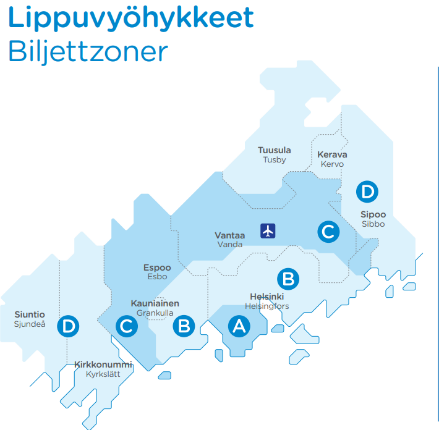 